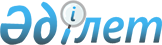 О внесении изменения в постановление акимата города Балхаша от 24 декабря 2012 года N 49/02 "Об утверждении перечня предприятий, организаций и учреждений города Балхаш, видов, конкретных условий, объемов и размера оплаты труда, в которых будут проводиться общественные работы в 2013 году"
					
			Утративший силу
			
			
		
					Постановление акимата города Балхаш Карагандинской области от 8 августа 2013 года N 30/02. Зарегистрировано Департаментом юстиции Карагандинской области 4 сентября 2013 года N 2385. Утратило силу в связи с истечением срока применения (письмо акима города Балхаш Карагандинской области от 31 января 2014 года № 4-13/140)      Сноска. Утратило силу в связи с истечением срока применения (письмо акима города Балхаш Карагандинской области от 31.01.2014 № 4-13/140).

      Руководствуясь статьей 31 Закона Республики Казахстан от 23 января 2001 года "О местном государственном управлении и самоуправлении в Республике Казахстан", статьей 7 Закона Республики Казахстан от 23 января 2001 года "О занятости населения", в соответствии с Правилами организации и финансирования общественных работ, утвержденными Постановлением Правительства Республики Казахстан от 19 июня 2001 года "О мерах по реализации Закона Республики Казахстан от 23 января 2001 года "О занятости населения", в целях повышения эффективности организации общественных работ, для обеспечения временной занятостью и получения дохода безработными, преодоления бедности, сокращения масштабов и уровня безработицы, акимат города Балхаша ПОСТАНОВЛЯЕТ:



      1. В постановление акимата города Балхаша от 24 декабря 2012 года N 49/02 "Об утверждении перечня предприятий, организаций и учреждений города Балхаш, видов, конкретных условий, объемов и размера оплаты труда, в которых будут проводиться общественные работы в 2013 году" (зарегистрировано в Реестре государственной регистрации нормативных правовых актов за N 2115, опубликовано в газетах "Балқаш өңірі" N 12 (11974), "Северное Прибалхашье" N 12 (1049) от 30 января 2013 года) внести следующее изменение:



      приложение к указанному постановлению изложить в новой редакции согласно приложению к настоящему постановлению.



      2. Контроль за исполнением данного постановления возложить на заместителя акима города Балхаш Молдабаеву Бахит Кадыровну.



      3. Настоящее постановление вводится в действие после его первого официального опубликования.      Аким города                                Н. Аубакиров

Приложение

к постановлению

акимата города Балхаша

от 8 августа 2013 года N 30/02Приложение

к постановлению

акимата города Балхаша

от 24 декабря 2012 года N 49/02 

Перечень

предприятий, организаций и учреждений города Балхаш,

видов, конкретных условий, объемов и размера оплаты работ,

в которых будут проводиться общественные работы в 2013 году
					© 2012. РГП на ПХВ «Институт законодательства и правовой информации Республики Казахстан» Министерства юстиции Республики Казахстан
				NНаименование предприятий, организаций и учрежденийКоличество

человек

в годВиды и объем работ12341Государственное учреждение (далее - ГУ) "Аппарат акима города Балхаша"24Разноска документов, свыше 40 документов в месяц2ГУ "Аппарат акима поселка Гулшат"12Благоустройство, озеленение и санитарная очистка поселка не менее 4000 квадратных метров в месяц3ГУ "Аппарат акима поселка Саяк"12Благоустройство, озеленение и санитарная очистка поселка не менее 3000 квадратных метров в месяц4ГУ "Аппарат маслихата города Балхаша"4Помощь в оформлении протоколов сессий и постоянных комиссий в подготовке документов к сдаче в архив свыше 40 документов в месяц5ГУ "Отдел земельных отношений города Балхаша"6Работа по подготовке реестров, уведомлений, обработка документов не менее 40 документов в месяц6ГУ "Отдел занятости и социальных программ города Балхаша"16Помощь в составлении актов обследования жилищно-бытовых условий, подворовый обход с целью выявления граждан, имеющих право на социальные выплаты не менее 60 документов в месяц7ГУ "Отдел строительства, архитектуры и градостроительства города Балхаш"8Обработка документов, инвентаризация гаражных и дачных массивов не менее 50 документов в месяц8ГУ "Отдел жилищно-коммунального хозяйства, пассажирского транспорта и автомобильных дорог города Балхаша"28Обработка не менее 60 документов в месяц и благоустройство, озеленение и санитарная очистка9ГУ "Отдел внутренней политики города Балхаша"8Обработка документов, работа с архивными документами не менее 40 документов в месяц10ГУ "Отдел культуры и развития языков города Балхаша"8Помощь в проведении культурно-массовых мероприятий не менее 40 в месяц11ГУ "Отдел образования, физической культуры и спорта города Балхаш" и в том числе общеобразовательные школы города49Помощь в проведении мероприятий, общественный воспитатель не менее 60 в месяц12ГУ "Отдел экономики и бюджетного планирования города Балхаша"4Обработка не менее 40 документов в месяц13ГУ "Отдел предпринимательства города Балхаш"4Обработка документов, доставка свыше 40 документов в месяц14ГУ "Отдел сельского хозяйства и ветеринарии города Балхаш"6Учет и регистрация движения сельскохозяйственных животных, свод информации, доставка свыше 40 документов в месяц15ГУ "Балхашское городское управление казначейства Департамента казначейства по Карагандинской области Комитета казначейства Министерства финансов Республики Казахстан"4Обработка документов, доставка свыше 40 документов в месяц16ГУ "Налоговое управление по городу Балхаш Налогового департамента по Карагандинской области Налогового комитета Министерства финансов Республики Казахстан"20Разноска извещений по уплате налогов, сбор недоимки, доставка свыше 50 документов в месяц17ГУ "Управление юстиции города Балхаша Департамента юстиции Карагандинской области Министерства юстиции Республики Казахстан"20Раскладка формуляров, работа по обработке документов в органах юстиции доставка свыше 40 документов в месяц18ГУ "Государственный архив города Балхаша"4Работа с архивными документами, реставрация архивных дел не менее 40 документов в месяц19ГУ "Балхашский городской суд Карагандинской области"20Вспомогательная работа, работа с архивными документами, обработка не менее 40 документов в месяц20Филиал "Балхашский территориальный отдел" Государственного учреждения Департамент по исполнению судебных актов Карагандинской области Комитета по исполнению судебных актов Министерства юстиции Республики Казахстан"20Разноска извещений не менее 40 документов в месяц21ГУ "Специализированный административный суд города Балхаш Карагандинской области"20Разноска извещений не менее 40 документов в месяц22ГУ "Департамент уголовно-исполнительной системы по Карагандинской области"4Рассылка повесток, работа с архивными документами не менее 20 документов в месяц23ГУ "Отдел внутренних дел города Балхаша Департамента внутренних дел Карагандинской области"38Вспомогательные работы, подшивка номенклатурных дел, разноска входящих и исходящих документов не менее 40 документов в месяц24ГУ "Прокуратура города Балхаша"6Обработка и регистрация документов не менее 20 документов в месяц25ГУ "Балхашская городская территориальная инспекция Комитета государственной инспекции в агропромышленном комплексе Министерства сельского хозяйства Республики Казахстан"4Обработка и регистрация документов не менее 20 документов в месяц26ГУ "Отдел финансов города Балхаша"4Обработка документов не менее 20 документов в месяц27Республиканское государственное учреждение "Объединенный отдел по делам обороны города Балхаш Карагандинской области" Министерства обороны Республики Казахстан24Рассылка повесток призыва и приписки в ряды Вооруженных Сил Республики Казахстан не менее 40 повесток в месяц28Товарищество с ограниченной ответственностью "Городское коммунальное хозяйство-2012"86Благоустройство, санитарная очистка и озеленение города не менее 9000 квадратных метров в месяц29Коммунальное государственное казенное предприятие (далее - КГКП) "Дворец школьников" акимата города Балхаш отдела образования, физической культуры и спорта города Балхаш4Помощь в проведении культурно-массовых мероприятий не менее 20 в месяц30КГКП "Областной центр крови" акимата Карагандинской области управления здравоохранения Карагандинской области4Обработка не менее 20 документов в месяц31Коммунальное государственное предприятие (далее - КГП) "Поликлиника N 1 города Балхаш" управления здравоохранения Карагандинской области7Обработка документов, доставка документов не менее 20 документов в месяц32Карагандинский областной филиал Республиканского государственного казенного предприятия "Государственный центр по выплате пенсий Министерства труда и социальной защиты населения Республики Казахстан"6Реставрация архивных дел, разноска приглашений получателям пособий и пенсий не менее 20 в месяц33ГУ "Балхашская территориальная инспекция Комитета ветеринарного контроля и надзора Министерства сельского хозяйства Республики Казахстан"4Вспомогательная работа, работа с архивными документами, обработка не менее 20 документов в месяц34ГУ "Департамент по контролю и социальной защите Комитета по контролю и социальной защите Министерства труда и социальной защиты населения Республики Казахстан по Карагандинской области"8Рассылка и обработка не менее 30 документов в месяц35Карагандинский областной филиал Республиканского государственного предприятия на праве хозяйственного ведения "Казахавтодор" Комитета автомобильных дорог Министерства транспорта и коммуникаций Республики Казахстан8Помощь в санитарной очистке и благоустройство дорог не менее 3000 квадратных метров в месяц36ГУ "Управление государственного санитарно-эпидемиологического надзора по городу Балхаш" Департамента Комитета государственного санитарно-эпидемиологического надзора Министерства здравоохранения Республики Казахстан по Карагандинской области4Обработка не менее 20 документов в месяц37Балхашский городской филиал Республиканского общественного объединения "Организация ветеранов"4Обработка не менее 20 документов в месяц38ГУ "Департамент экологии по Карагандинской области Комитета экологического регулирования и контроля Министерства охраны окружающей среды Республики Казахстан"4Обработка не менее 20 документов в месяц39Балхашский филиал Республиканского государственного казенного предприятия "Центр недвижимости по Карагандинской области" Комитета регистрационной службы и оказания правовой помощи Министерства юстиции Республики Казахстан4Обработка не менее 20 документов в месяц40ГУ "Управление по чрезвычайным ситуациям города Балхаша Департамента по чрезвычайным ситуациям Карагандинской области Министерства по чрезвычайным ситуациям Республики Казахстан"9Обработка не менее 20 документов в месяц41КГП "Поликлиника N 3 города Балхаш" акимата Карагандинской области управления здравоохранения Карагандинской области6Обработка не менее 40 документов в месяц42Филиал товарищества с ограниченной ответственностью "Корпорация Казахмыс" - Производственное объединение "Балхашцветмет"4Обработка не менее 40 документов в месяц43Межрайонный отдел финансовый полиции по Балхашскому региону Департамента по борьбе с экономической и коррупционной преступностью по Карагандинской области4Рассылка повесток, работа с архивными документами не менее 60 документов в месяцВсего543